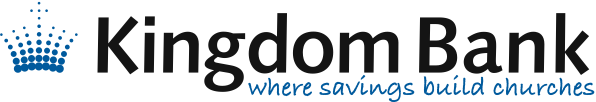 Application PackInsurance Account ExecutiveDecember 2020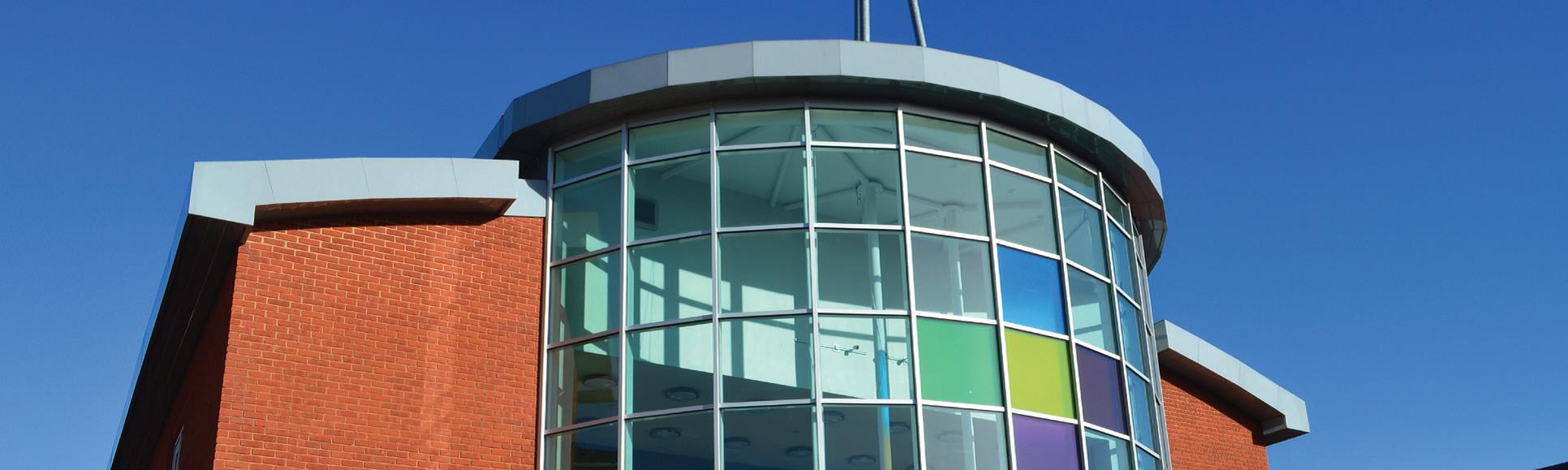 Company ProfileKingdom Bank’s history is traced back to the 1950’s when Pastor George Oldershaw was fulfilling his calling to plant new Pentecostal Churches across the UK within the Assemblies of God Fellowship. As congregations became established he was keen to help them purchase affordable, quality premises but found the High Street Banks nervous of lending. His solution was to establish a fund where more established churches would deposit money and the newer fellowships would borrow.In 1954 the fund became a Registered Charity known as Assemblies of God Property Trust. The organisation saw slow but steady growth. On 1st January 2005 Kingdom Bank was launched as a wholly owned subsidiary of the Charity and ready to serve the whole Christian community in the UK. This year the Bank was sold to a group of Christian investors and we now have exciting plans for expansion. The Bank is authorised by the Prudential Regulation Authority and regulated by the Financial Conduct Authority and the Prudential Regulation Authority.As a Christian Bank we have values by which we live and work which leads us to show genuine care and concern for our colleagues, customers and suppliers.The principal business of the Bank consists of mortgage and secured lending.  We lend to churches and charities that provide practical help and support to people in need both physically and spiritually as well as to ministers, missionaries and Church workers to buy a home. In conjunction with this the Bank provides a range of savings and investment accounts, designed to be the natural choice for churchgoers and an insurance broking service specialising in churches and charities.MAIN TERMS AND CONDITIONSJOB DESCRIPTIONJob Title:	Insurance Account ExecutiveDepartment:	InsuranceReports to:	Head of InsuranceDate:		December 2020	Job RoleTo maintain and grow the Insurance business of the Company through a high quality responsive service to existing clients and a proactive response to new customers at all time in accordance with our Mission Statement.Principal AccountabilitiesProcess Insurance business including renewal, new policies and closures to comply with agreed timescales.Carry out all administration of policies within the agency, including amendments and claims within agreed timescales.Respond to customer enquiries relating to the above in an effective timely manner.Prospect for new business generating enquiries and converting to business written.Follow up leads provided by others converting to new business written.Provide reports as required to display performance against key indicators and regulatory compliance.Participate in planning the future development of the Insurance Agency.Participate in the general work of the office providing cover as required and undertaking other duties required by the Line Manager.Knowledge, experience and skillsDesirable to have Certificate in Insurance Practice with the Chartered Insurance Institute of Certificate in Regulated General Insurance from the Institute of Financial Services.Good working knowledge of Microsoft Office Products including Word, Excel and Outlook.Ability to quickly learn the use of SSP (PURE) insurance database software.A good knowledge of the application of regulatory requirements.A good knowledge of administration and office working practices.A thorough understanding of Kingdom Bank’s policy on Money Laundering.An ability to deal effectively with customers.Experience of prospecting and securing new business.High level of accuracy of communication skills, written and verbal.Assignment and planning workDealing with correspondence and telephone calls received from clients and potential clients within agreed timescales.A requirement to prioritise own work to achieve the growth targets set for the agency whilst maintaining the standard of service for existing clientsNew product development in liaison with the Line Manager who will provide direction as regards priorities.Supervision of othersNone.6 Other working relationshipsA very high level of customer contact on a one to one basis and at promotional activities.A good working relationship with service providers, in particular agency partners.A good working relationship and liaison with other members of staff in the office.7 Decision making authoritiesOperating procedures as laid down in the Insurance Manual.Situations not covered by these will be referred to the Line Manager.				Person SpecificationInsurance Account ExecutiveMISSION STATEMENTTo glorify the Lord Jesus Christ by providing distinctive Savings, Loans, Insurance and Investment products which advance his Kingdom, changing lives.Ethics and ValuesFor Kingdom Bank, everything we do flows from our faith which makes us distinctly different from almost every other bank – we aim to place the Lord Jesus Christ at the centre of our business with the goal of seeing lives changed as a result of the work of the churches and organisations we serve and the profits we give away to good causes.  Our ethics and values follow naturally from this aim…Values1.	Keeping God at the centreWe set aside time to seek and glorify God through weekly prayer, Board devotions and annual retreats for directors and staff.We fulfil our calling by embracing biblical principles with integrity and accountability.2.	Valuing people properlyWe treat customers as we would want to be treated – with respect and honesty, providing straightforward products designed to meet their needs.We encourage every member of our team to grow and develop while always giving outstanding personal service to customers.3.	Handling finance responsiblyWe provide a secure home for savings and only lend to customers responsibly.We manage all the resources we use wisely since everything belongs to God.4.	Changing lives for goodWe use financial services to support Christian churches and charities.We utilise our profits so that we can generously support Christian causes.Code of Conduct (adapted from the Evangelical Alliance Basis of Faith)I recognise that Kingdom Bank is a Christian organisation, committed to glorifying our Lord Jesus Christ, advancing the Kingdom of God and conducting itself in accordance with the truths of the Christian Faith as written in the Bible.  In order to achieve these goals it expects its Board of Directors and staff to share this commitment, expressed in its key values of:Keeping God at the CentreValuing People ProperlyHandling Finance ResponsiblyChanging Lives for GoodKingdom Bank accepts the Evangelical Alliance Statement of FaithI therefore agree that:1.	Keeping God at the centreI will seek to work out my personal faith through my work on a day to day basis.I will welcome the opportunity to participate in regular prayer meetings and occasional services of worship.I will always seek to ensure my personal conduct does not compromise Kingdom Bank’s values.We treat customers as we would want to be treated – with respect and honesty.We fulfil our calling by embracing biblical principles with integrity and accountability.2.	Valuing people properlyI will treat my colleagues, customers, advisers and suppliers fairly and with respect, recognising them as individuals made in the image of God.I will always ensure that when designing, developing, advising or selling a product customers individual wishes and requirements are considered and respected,We provide straightforward products which meet customers’ needs.We encourage every member of our team to grow and develop while always seeking to give outstanding personal service to customers.3.	Handling finance responsiblyI will manage my personal finances with honesty and integrity and promise to seek advice should I have difficulty in maintaining my commitments.  I will declare any personal or family interest in matters of business which may impact my work at Kingdom Bank.I will ensure that I use all Kingdom Bank’s information, funds and resources entrusted to me in a responsible and cost effective manner and follow the appropriate policy and procedure.We provide a secure home for savings and only lend to customers responsibly.We manage all the resources we use wisely since everything belongs to God.4.	Changing lives for goodI will support Kingdom Bank’s mission to utilise God’s resources entrusted to our care to bring about positive changes in the lives of our customers or those people served by them.We use financial services to support Christian churches and charities.We utilise our profits so that we can generously support Christian causes.Evangelical Alliance Basis of faithAll our members agree that the below statements are true.WE BELIEVE IN...The one true God who lives eternally in three persons—the Father, the Son and the Holy Spirit.The love, grace and sovereignty of God in creating, sustaining, ruling, redeeming and judging the world.The divine inspiration and supreme authority of the Old and New Testament Scriptures, which are the written Word of God—fully trustworthy for faith and conduct.The dignity of all people, made male and female in God's image to love, be holy and care for creation, yet corrupted by sin, which incurs divine wrath and judgement.The incarnation of God’s eternal Son, the Lord Jesus Christ—born of the virgin Mary; truly divine and truly human, yet without sin.The atoning sacrifice of Christ on the cross: dying in our place, paying the price of sin and defeating evil, so reconciling us with God.The bodily resurrection of Christ, the first fruits of our resurrection; his ascension to the Father, and his reign and mediation as the only Saviour of the world.The justification of sinners solely by the grace of God through faith in Christ.The ministry of God the Holy Spirit, who leads us to repentance, unites us with Christ through new birth, empowers our discipleship and enables our witness.The Church, the body of Christ both local and universal, the priesthood of all believers—given life by the Spirit and endowed with the Spirit's gifts to worship God and proclaim the gospel, promoting justice and love.The personal and visible return of Jesus Christ to fulfil the purposes of God, who will raise all people to judgement, bring eternal life to the redeemed and eternal condemnation to the lost, and establish a new heaven and new earth.See http://www.eauk.org/connect/about-us/basis-of-faith.cfm		Application FormAccount ExecutivePlease complete this MS Word document, save and email to the address quoted below.  Please note as  ‘table’ the boxes will expand to allow you to add further text.Kingdom Bank Limited is registered in England and Wales No. 4346834. Authorised by the Prudential Regulation Authority and regulated by the Financial Conduct Authority and the Prudential Regulation Authority. Registered Office: Ruddington Fields Business Park, Mere Way, Ruddington, Nottingham, NG11 6JS. Our Financial Services Register number is 400972. The Financial Services Register can be viewed at https://register.fca.org.uk/Hours of EmploymentFull time 35 hours per week between 9.00 am and 5.00 pm.  28 days (starting) paid holiday including statutory holidays Place of Employment The Bank’s office is at Ruddington Fields Business Park, Mere Way, Ruddington Nottingham NG11 6JSYou will be expected to visit clients’ premises throughout the UK so a driving licence and access to your vehicle is required (expenses paid at HMRC rates).Remuneration packageSalary circa £25,000 per annum depending on experience within the range £24,000 to £27,000.  Salary Sacrifice Scheme Auto Enrolment Pension Scheme – company matched contribution of up to 6 %.Other benefits in accordance with the Human Resource Manual on completion of probation.  These include: -Staff personal loan scheme subject to statusStaff scheme to nominate a charity for receipt of Charitable GrantProbationThe post is subject to 6 months’ probation.Occupational RequirementThis vacancy has been assessed as carrying an occupational requirement for the post holder to be a practising Christian.EssentialDesirableExperienceAdministration and selling of regulated General Insurance Products.√Dealing with clients to fulfil their insurance needs.√KnowledgeA thorough practical understanding of the regulatory requirements of General Insurance.√A thorough knowledge of office working practices, including Microsoft Office products.√Understanding of Anti-Money Laundering rules and legislation.√Understanding of Data Protection legislation and Customer Confidentiality.√SkillsGood communication skills, both verbal and written, with the ability to deal with a wide cross section of people, including non-finance clients.√Ability to work in a fast moving environment, providing clear and timely information to a consistently high standard.√Competent IT user.√Highly accurate with good attention to detail.√Ability to work under pressure and meet deadlines.√Good organisational, planning and analytical skills.√QualificationsCertificate in Insurance Practice with the Chartered Insurance Institute or Certificate in Regulated General Insurance for the Institute of Financial Services.√Willingness to maintain and/or pursue qualifications.√Hold a full UK driving licence.√Business use car insurance.√MotivationDemonstrates drive and enthusiasm.√Self-motivated and proactive approach to work√Will support and seek to uphold our Core values√Personal QualitiesShows initiative and flexibility.√Proactive with an ability to add value.√Self-disciplined and able to work on own initiative to meet targets and deadlines.√Willing to adapt to change and growth√Adhere to our Code of Conduct in line with our Occupational Requirement under the Equality Act 2010 for the job holder to be a committed Christian√Personal DetailsPersonal DetailsPersonal DetailsPersonal DetailsPersonal DetailsPersonal DetailsPersonal DetailsPersonal DetailsPersonal DetailsTitleSurnameFirst NameFirst NameFirst NameAddressPost CodePost CodeTelephoneDaytimeEveningEveningEmailPlease declare if you have been subject to the following Please declare if you have been subject to the following Please declare if you have been subject to the following Please declare if you have been subject to the following Please declare if you have been subject to the following Please declare if you have been subject to the following Please declare if you have been subject to the following Please declare if you have been subject to the following Please declare if you have been subject to the following A judgement debt (or pending)A judgement debt (or pending)A judgement debt (or pending)A judgement debt (or pending)A judgement debt (or pending)YESYESNONOA scheme arrangement with a creditorA scheme arrangement with a creditorA scheme arrangement with a creditorA scheme arrangement with a creditorA scheme arrangement with a creditorYESYESNONOConviction of a criminal offence, including motoringConviction of a criminal offence, including motoringConviction of a criminal offence, including motoringConviction of a criminal offence, including motoringConviction of a criminal offence, including motoringYESYESNONOIf the answer to any of the above is YES please provide full detailsIf the answer to any of the above is YES please provide full detailsIf the answer to any of the above is YES please provide full detailsIf the answer to any of the above is YES please provide full detailsIf the answer to any of the above is YES please provide full detailsIf the answer to any of the above is YES please provide full detailsIf the answer to any of the above is YES please provide full detailsIf the answer to any of the above is YES please provide full detailsIf the answer to any of the above is YES please provide full detailsDo you have a driving licence and access to a carDo you have a driving licence and access to a carDo you have a driving licence and access to a carDo you have a driving licence and access to a carYESYESYESYESNOThe successful candidate must agree to a pre-employment background checkThe successful candidate must agree to a pre-employment background checkThe successful candidate must agree to a pre-employment background checkThe successful candidate must agree to a pre-employment background checkThe successful candidate must agree to a pre-employment background checkThe successful candidate must agree to a pre-employment background checkThe successful candidate must agree to a pre-employment background checkThe successful candidate must agree to a pre-employment background checkThe successful candidate must agree to a pre-employment background checkPlease confirm your agreement by ticking this boxPlease confirm your agreement by ticking this boxPlease confirm your agreement by ticking this boxPlease confirm your agreement by ticking this boxPlease confirm your agreement by ticking this boxYESYESNONOPlease confirm you are eligible to work in the UK Please confirm you are eligible to work in the UK Please confirm you are eligible to work in the UK Please confirm you are eligible to work in the UK Please confirm you are eligible to work in the UK YESYESNONOInterviewInterviewInterviewInterviewInterviewInterviewInterviewInterviewInterviewAre there any adjustments that we may be required to make if you are invited for Interview?  If YES, please give details:Are there any adjustments that we may be required to make if you are invited for Interview?  If YES, please give details:Are there any adjustments that we may be required to make if you are invited for Interview?  If YES, please give details:YESYESYESNONONOEducational QualificationsEducational QualificationsEducational QualificationsEducational QualificationsEducational QualificationsEducational QualificationsEducational QualificationsEducational QualificationsEducational QualificationsPlease give details of your highest level of education.  You may be asked to present the original certificates issued to you by the examining body for verification and copying.Please give details of your highest level of education.  You may be asked to present the original certificates issued to you by the examining body for verification and copying.Please give details of your highest level of education.  You may be asked to present the original certificates issued to you by the examining body for verification and copying.Please give details of your highest level of education.  You may be asked to present the original certificates issued to you by the examining body for verification and copying.Please give details of your highest level of education.  You may be asked to present the original certificates issued to you by the examining body for verification and copying.Please give details of your highest level of education.  You may be asked to present the original certificates issued to you by the examining body for verification and copying.Please give details of your highest level of education.  You may be asked to present the original certificates issued to you by the examining body for verification and copying.Please give details of your highest level of education.  You may be asked to present the original certificates issued to you by the examining body for verification and copying.Please give details of your highest level of education.  You may be asked to present the original certificates issued to you by the examining body for verification and copying.Education/Qualification(including level)Results & gradeProviderProviderProviderDate of study from (month/year)Date of study from (month/year)Date of study to (month/year)Date of study to (month/year)Professional Qualifications/MembershipProfessional Qualifications/MembershipProfessional Qualifications/MembershipProfessional Qualifications/MembershipProfessional Qualifications/MembershipProfessional Qualifications/MembershipProfessional Qualifications/MembershipProfessional Qualifications/MembershipProfessional Qualifications/MembershipQualification/professional bodyQualification/professional bodyLevelLevelLevelDate attainedDate attainedCurrent membership statusCurrent membership statusEmployment history – current most recent main employment Employment history – current most recent main employment Employment history – current most recent main employment Employment history – current most recent main employment Employment history – current most recent main employment Please provide a full C.V.Please provide a full C.V.Please provide a full C.V.Please provide a full C.V.Please provide a full C.V.Job TitleEmployers nameAddressPost CodeCurrent (most recent) EmploymentCurrent (most recent) EmploymentCurrent (most recent) EmploymentCurrent (most recent) EmploymentCurrent (most recent) EmploymentSalaryBenefitsDate of appointmentNotice PeriodDate of leaving (if applicable)Reason for leavingBrief description of dutiesBrief description of dutiesBrief description of dutiesBrief description of dutiesBrief description of dutiesJob descriptionJob descriptionJob descriptionJob descriptionJob descriptionPlease describe how you meet the requirements of the post (as detailed in the Job Description). Use specific examples where possible.Please describe how you meet the requirements of the post (as detailed in the Job Description). Use specific examples where possible.Please describe how you meet the requirements of the post (as detailed in the Job Description). Use specific examples where possible.Please describe how you meet the requirements of the post (as detailed in the Job Description). Use specific examples where possible.Please describe how you meet the requirements of the post (as detailed in the Job Description). Use specific examples where possible.Person SpecificationPerson SpecificationPerson SpecificationPerson SpecificationPerson SpecificationPlease comment on your Christian faith and describe how you will be able to meet the requirements of the Person Specification.  We consider we have an Occupational Requirement under the Equality Act 2010 for the post holder to be a committed Christian.Please comment on your Christian faith and describe how you will be able to meet the requirements of the Person Specification.  We consider we have an Occupational Requirement under the Equality Act 2010 for the post holder to be a committed Christian.Please comment on your Christian faith and describe how you will be able to meet the requirements of the Person Specification.  We consider we have an Occupational Requirement under the Equality Act 2010 for the post holder to be a committed Christian.Please comment on your Christian faith and describe how you will be able to meet the requirements of the Person Specification.  We consider we have an Occupational Requirement under the Equality Act 2010 for the post holder to be a committed Christian.Please comment on your Christian faith and describe how you will be able to meet the requirements of the Person Specification.  We consider we have an Occupational Requirement under the Equality Act 2010 for the post holder to be a committed Christian.Hobbies & InterestsHobbies & InterestsHobbies & InterestsHobbies & InterestsHobbies & InterestsAt Kingdom Bank we believe individuals achieve their best through a balanced approach to life including professional, physical, personal and spiritual needs.  Please tell us about your interests and your Church involvement.At Kingdom Bank we believe individuals achieve their best through a balanced approach to life including professional, physical, personal and spiritual needs.  Please tell us about your interests and your Church involvement.At Kingdom Bank we believe individuals achieve their best through a balanced approach to life including professional, physical, personal and spiritual needs.  Please tell us about your interests and your Church involvement.At Kingdom Bank we believe individuals achieve their best through a balanced approach to life including professional, physical, personal and spiritual needs.  Please tell us about your interests and your Church involvement.At Kingdom Bank we believe individuals achieve their best through a balanced approach to life including professional, physical, personal and spiritual needs.  Please tell us about your interests and your Church involvement.PassionPassionPassionPassionPassionPlease explain why you would like to become an Insurance Account Executive at Kingdom BankPlease explain why you would like to become an Insurance Account Executive at Kingdom BankPlease explain why you would like to become an Insurance Account Executive at Kingdom BankPlease explain why you would like to become an Insurance Account Executive at Kingdom BankPlease explain why you would like to become an Insurance Account Executive at Kingdom BankCommentsCommentsCommentsCommentsCommentsPlease feel free to make any other comments to explain why you think you are the best applicant for this post.Please feel free to make any other comments to explain why you think you are the best applicant for this post.Please feel free to make any other comments to explain why you think you are the best applicant for this post.Please feel free to make any other comments to explain why you think you are the best applicant for this post.Please feel free to make any other comments to explain why you think you are the best applicant for this post.ReferencesReferencesReferencesReferencesReferencesIt is our policy to take up at least two personal references for short listed applicants, and to confirm your work history.  Please provide the names and addresses of referees who can comment on your suitability for this post.  (If you attend a church then one of them should be your Church Leader).  On a separate sheet, please provide the names, addresses, email and telephone details of your employment history for the past five years. If you do not wish us to contact any of the referees prior to interview or confirm your work history prior to an interview please tell us here.It is our policy to take up at least two personal references for short listed applicants, and to confirm your work history.  Please provide the names and addresses of referees who can comment on your suitability for this post.  (If you attend a church then one of them should be your Church Leader).  On a separate sheet, please provide the names, addresses, email and telephone details of your employment history for the past five years. If you do not wish us to contact any of the referees prior to interview or confirm your work history prior to an interview please tell us here.It is our policy to take up at least two personal references for short listed applicants, and to confirm your work history.  Please provide the names and addresses of referees who can comment on your suitability for this post.  (If you attend a church then one of them should be your Church Leader).  On a separate sheet, please provide the names, addresses, email and telephone details of your employment history for the past five years. If you do not wish us to contact any of the referees prior to interview or confirm your work history prior to an interview please tell us here.It is our policy to take up at least two personal references for short listed applicants, and to confirm your work history.  Please provide the names and addresses of referees who can comment on your suitability for this post.  (If you attend a church then one of them should be your Church Leader).  On a separate sheet, please provide the names, addresses, email and telephone details of your employment history for the past five years. If you do not wish us to contact any of the referees prior to interview or confirm your work history prior to an interview please tell us here.It is our policy to take up at least two personal references for short listed applicants, and to confirm your work history.  Please provide the names and addresses of referees who can comment on your suitability for this post.  (If you attend a church then one of them should be your Church Leader).  On a separate sheet, please provide the names, addresses, email and telephone details of your employment history for the past five years. If you do not wish us to contact any of the referees prior to interview or confirm your work history prior to an interview please tell us here.Church Leader/Personal RefereeChurch Leader/Personal RefereePersonal RefereePersonal RefereeContact NameJob TitleOrganisationAddressTelephoneEmail addressMay we contact prior to interview?Staff Privacy NoticeKingdom Bank Ltd issues this privacy notice in the interests of transparency over how we use (“process”) the personal data that we collect from job applicants/employees (“you”).Data held Data is categorised Personal data and Special Category data, definitions of which can be viewed at: https://ico.org.uk/for-organisations/guide-to-data-protection/key-definitions/We will also hold personal data relating to other individuals which you have provided to us.  For job applicants this will be for referees, for employees this will be next of kin contact details.  By providing your consent below you confirm that you have their permission to provide us with this information.Data ControllerThe data controller is Kingdom Bank Limited and as data controller has appointed a Data Protections Officer who can be contacted at: DPO@kingdom.bank or Kingdom Bank Ltd, Ruddington Fields Business Park, Mere Way, Ruddington, NG11 6JS. Purpose of processing the data  It is necessary for us to process personal data of both job applicants and employees for the following reasons:in order to identify the individual for the purposes of recruitment;to maintain that information for the general purposes of the ongoing employment relationship including performing the employment contract and maintaining the health and safety of individuals on our premises. Our legal basis for processing personal data of applicants and staff is: for the purpose of carrying out the employment contract or to take steps to enter into an employment contract;necessary to comply with a legal obligation;necessary to protect the vital interests of an individual (for example the health and safety of staff); and/oris necessary for the purposes of our “legitimate interests” as the data controller (except where such interests are overridden by the interests, rights or freedoms of the individual).   Our “legitimate interests” for these purposes are:assessing suitability for employment and then carrying out the employment contract;safeguarding the health and safety of job applicants and employees;ensuring network and information security.   We may from time to time need to process special category data, for example medical records or other information relating to the health and well being of an individual.  In that case we will either obtain the explicit consent of the individual to the processing of such data or we may consider the processing of that data as being necessary for carrying out our obligations as an employer. That will be assessed on a case by case basis.There is no strict statutory or contractual requirement for you to provide data to us but if you do not provide at least that data that is necessary for us to assess suitability for employment and then to conduct the employment relationship then it will not practically be possible for us to employ you. We do not envisage that your data would be transferred to a third country. We will keep personal data for no longer than is strictly necessary, having regard to the original purpose for which the data was processed. In some cases we will be legally obliged to keep your data for a set period. Your rights in relation to your personal dataThe right to be informed (informing the data subject how the data is processed).The right of access (subject access requests).The right to rectification (correct inaccurate data).The right to erasure (right to be forgotten).The right to restrict processing.The right to data portability (receive data in a machine-readable format and to transmit to another data controller without hindrance).The right to object (withdraw consent).Rights in relation to automated decision making and profiling.ComplaintsWhere you take the view that your personal data are processed in a way that does not comply with the GDPR, you have a specific right to lodge a complaint with the relevant supervisory authority. The supervisory authority will then inform you of the progress and outcome of your complaint. The supervisory authority in the UK is the ICO.Please will you provide your explicit consent by signing below:Consent					I acknowledge the banks requirement to retain my personal / contact details to enable legitimate contact by any means as and when required. I am happy for the bank to retain my personal information for the purposes of recruitment and for the general purposes of the ongoing employment and I confirm that I have permission from my registered next of kin to use their personal information as an emergency contact.	 	Please √  DeclarationDeclarationDeclarationDeclarationDeclarationI understand that the information provided in this form together with any other details I supply will be used to consider my suitability for the specified post.  This includes authorising Kingdom Bank to conduct a reference check with my present and previous employer(s) and I am aware that Kingdom Bank will be supplying personal information for reference purposes.I agree that this information may be held on computerised records.  I confirm that the information supplied is true and correct and I acknowledge that false information is a disciplinary offence which may result in dismissal.I understand that the information provided in this form together with any other details I supply will be used to consider my suitability for the specified post.  This includes authorising Kingdom Bank to conduct a reference check with my present and previous employer(s) and I am aware that Kingdom Bank will be supplying personal information for reference purposes.I agree that this information may be held on computerised records.  I confirm that the information supplied is true and correct and I acknowledge that false information is a disciplinary offence which may result in dismissal.I understand that the information provided in this form together with any other details I supply will be used to consider my suitability for the specified post.  This includes authorising Kingdom Bank to conduct a reference check with my present and previous employer(s) and I am aware that Kingdom Bank will be supplying personal information for reference purposes.I agree that this information may be held on computerised records.  I confirm that the information supplied is true and correct and I acknowledge that false information is a disciplinary offence which may result in dismissal.I understand that the information provided in this form together with any other details I supply will be used to consider my suitability for the specified post.  This includes authorising Kingdom Bank to conduct a reference check with my present and previous employer(s) and I am aware that Kingdom Bank will be supplying personal information for reference purposes.I agree that this information may be held on computerised records.  I confirm that the information supplied is true and correct and I acknowledge that false information is a disciplinary offence which may result in dismissal.I understand that the information provided in this form together with any other details I supply will be used to consider my suitability for the specified post.  This includes authorising Kingdom Bank to conduct a reference check with my present and previous employer(s) and I am aware that Kingdom Bank will be supplying personal information for reference purposes.I agree that this information may be held on computerised records.  I confirm that the information supplied is true and correct and I acknowledge that false information is a disciplinary offence which may result in dismissal.SignedDateName (print)Please submit this application by email to Please submit this application by email to Please submit this application by email to Personnel@kingdom.bankPersonnel@kingdom.bank